Der Ev.-luth. Kindertagesstättenverband „Harzer Land“ sucht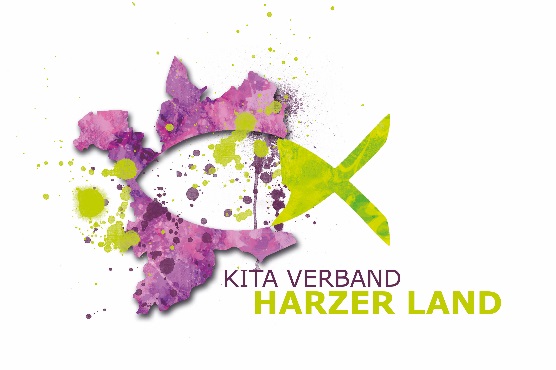 ein*e Erzieher*in oder ein*e Sozialassistent*in(m/w/d)zum 01.Oktober 2023Wer wir sind:Der Ev.-luth. Kindertagesstättenverband ist Träger von vierzehn Kindertagesstätten im       Kirchenkreis Harzer Land. Für unsere Kindertagesstätten St. Andreasberg in St. Andreasberg, Harz suchen wir zum 01. Oktober ein*e Erzieher*in oder ein*e Sozialassistent*in (m/w/d).Sie bringen folgende Vorrausetzungen mit:Abschluss mit staatlicher AnerkennungWissen um die Bedeutung der frühkindlichen BildungRessourcenorientierte ArbeitsweiseEDV-GrundkenntnisseWir erwarten von Ihnen:Soziale Kompetenz und ausgeprägte TeamfähigkeitHohes Maß an Verantwortungsbereitschaft, Flexibilität und EngagementIdentifikation mit den Grundsätzen für die Arbeit in evangelischen KindertagesstättenPlanung, Vorbereitung und Durchführung der pädagogischen Arbeit mit Kindern und Eltern nach Maßgabe der Konzeption der Einrichtung und des LeitbildesWir bieten Ihnen:ein interessantes und verantwortungsvolles Aufgabengebieteine attraktive Vergütung nach SuE TVöDeinen befristeten Arbeitsplatz mit 33,25 Wochenstundenfachliche Unterstützung und bedarfsorientierte Fort- und WeiterbildungsmöglichkeitenVerbandsinterne Zusammenarbeit im Kindertagesstättenverband Harzer LandDer Kindertagesstättenverband möchte das in dieser Entgeltgruppe unterrepräsentierte       Geschlecht beruflich fördern. Bewerbungen von Männern sind daher besonders erwünscht.Die Tätigkeit als pädagogische Fachkraft im Bereich der Tageseinrichtung für Kinder hat einen Bezug zum evangelischen Bildungsauftrag. Daher setzen wir die Mitgliedschaft in einer christlichen Kirche, die Mitglied in der Arbeitsgemeinschaft Christlicher Kirchen in Niedersachsen ist oder die Mitgliedschaft in einer Gemeinde, die der Internationalen Konferenz Christlicher Gemeinden im Bereich der Evangelisch-lutherischen Landeskirche Hannovers angehört, für die Mitarbeit voraus.Weitere Auskünfte können Sie über die jeweilige Kindertagesstätten Leitung, Frau Suzanne Dreese, unter 05582/741 oder per E-Mail unter kita.st.andreasberg@evlka.de  erhalten.Ihre aussagekräftige Bewerbung richten Sie bitte bis zum 20.09.2023 an den Ev.-luth. Kindertagesstättenverband Harzer Land, z.Hd. Frau Sabine Schlüter, Schloßplatz 3a, 37520 Osterode am Harz oder per E-Mail an sabine.schlueter@evlka.de.